                                                                                                                                                                                                                                                                                                                                                                                                                                                                                                                                                                                                                                                                                                                                                                                                                                                                                                                                                                                                                                                                                                                                                                                                                                                                                                                                                                                                                                                                                                                                                                                                                                                                                                                                                                                                                                                                                                                                                                                                                                                                                                                        Визитная карточка сетевого проектаКраткая аннотация:Сетевой проект для обучающихся 5-х-8-х классов призван конкретизировать знания обучающихся о патриотизме, выявить жителей города разных лет, связанных с историей "Средней школы № 9", внёсших вклад в развитие родного края.Работа в проекте предполагает создание команд обучающихся. В команду входят дети и взрослые (координатор команды и консультанты).АВТОР(Ы) ПРОЕКТААВТОР(Ы) ПРОЕКТААВТОР(Ы) ПРОЕКТААВТОР(Ы) ПРОЕКТААВТОР(Ы) ПРОЕКТАФИО, место работы, должностьФИО, место работы, должностьФИО, место работы, должностьБожченко Елена Вячеславовна, Клюева Лариса Орестовна.Божченко Елена Вячеславовна, Клюева Лариса Орестовна.ОПИСАНИЕ ПРОЕКТАОПИСАНИЕ ПРОЕКТАОПИСАНИЕ ПРОЕКТАОПИСАНИЕ ПРОЕКТАОПИСАНИЕ ПРОЕКТАНазвание проектаНазвание проектаНазвание проектаПатриоты Переславской земли.Патриоты Переславской земли.Цель проектаЦель проектаЦель проектаКонкретизировать знания обучающихся о патриотизме. Выявить жителей города разных лет, связанных с историей «Средней школы № 9», внесших вклад в развитие родного края.Конкретизировать знания обучающихся о патриотизме. Выявить жителей города разных лет, связанных с историей «Средней школы № 9», внесших вклад в развитие родного края.Предметная областьПредметная областьПредметная областьКраеведениеКраеведениеМежпредметные связиМежпредметные связиМежпредметные связиИсторияИсторияКатегория участниковКатегория участниковКатегория участников5-8 класс5-8 классПродолжительность проектаПродолжительность проектаПродолжительность проекта3 четверть3 четвертьТипология проектаТипология проектаТипология проектаСетевой социальный проект.Сетевой социальный проект.Сервисы проекта Сервисы проекта Сервисы проекта Testograf.ru  для регистрации  на проектировочном этапе.Wiki. Wall.ru  для оформления сборника крылатых выраженийОблако mail.ru для хранения и просмотра материалов проектаФото и видео сервисы для предоставления материалов работы.Testograf.ru  для регистрации  на проектировочном этапе.Wiki. Wall.ru  для оформления сборника крылатых выраженийОблако mail.ru для хранения и просмотра материалов проектаФото и видео сервисы для предоставления материалов работы.Сайт проектаСайт проектаСайт проектаЛичный сайт педагога на сайте info урок.ru Личный сайт педагога на сайте info урок.ru Символика проектаСимволика проектаСимволика проекта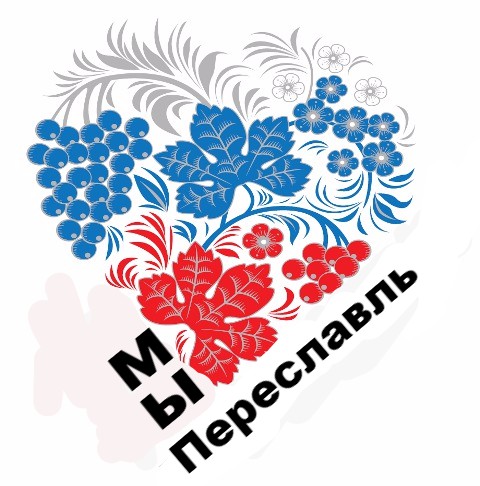 ОСНОВА ПРОЕКТАОСНОВА ПРОЕКТАОСНОВА ПРОЕКТАОСНОВА ПРОЕКТАОСНОВА ПРОЕКТАОбразовательные стандарты, рабочие программыОбразовательные стандарты, рабочие программыОбразовательные стандарты, рабочие программыОбразовательные стандарты, рабочие программыОбразовательные стандарты, рабочие программыСпецифика предмета «Краеведение» состоит в том, что он, помогает обучающимся, с опорой на их собственный опыт, составить целостную картину жизни своего края, установить связь живущих в нем поколений. Предмет «Краеведение» имеет комплексный (природоведческие, исторические, искусствоведческие и мн. др. науки) и воспитательный характер. Изучение краеведения прививает не только любовь к родному краю, но и стремление знать его историю и культуру. Обучающие получат возможность научиться сравнивать, определять и обосновывать свое мнение об оценках событий и разных личностей, определять свое отношение к ним.Специфика предмета «Краеведение» состоит в том, что он, помогает обучающимся, с опорой на их собственный опыт, составить целостную картину жизни своего края, установить связь живущих в нем поколений. Предмет «Краеведение» имеет комплексный (природоведческие, исторические, искусствоведческие и мн. др. науки) и воспитательный характер. Изучение краеведения прививает не только любовь к родному краю, но и стремление знать его историю и культуру. Обучающие получат возможность научиться сравнивать, определять и обосновывать свое мнение об оценках событий и разных личностей, определять свое отношение к ним.Специфика предмета «Краеведение» состоит в том, что он, помогает обучающимся, с опорой на их собственный опыт, составить целостную картину жизни своего края, установить связь живущих в нем поколений. Предмет «Краеведение» имеет комплексный (природоведческие, исторические, искусствоведческие и мн. др. науки) и воспитательный характер. Изучение краеведения прививает не только любовь к родному краю, но и стремление знать его историю и культуру. Обучающие получат возможность научиться сравнивать, определять и обосновывать свое мнение об оценках событий и разных личностей, определять свое отношение к ним.Специфика предмета «Краеведение» состоит в том, что он, помогает обучающимся, с опорой на их собственный опыт, составить целостную картину жизни своего края, установить связь живущих в нем поколений. Предмет «Краеведение» имеет комплексный (природоведческие, исторические, искусствоведческие и мн. др. науки) и воспитательный характер. Изучение краеведения прививает не только любовь к родному краю, но и стремление знать его историю и культуру. Обучающие получат возможность научиться сравнивать, определять и обосновывать свое мнение об оценках событий и разных личностей, определять свое отношение к ним.Специфика предмета «Краеведение» состоит в том, что он, помогает обучающимся, с опорой на их собственный опыт, составить целостную картину жизни своего края, установить связь живущих в нем поколений. Предмет «Краеведение» имеет комплексный (природоведческие, исторические, искусствоведческие и мн. др. науки) и воспитательный характер. Изучение краеведения прививает не только любовь к родному краю, но и стремление знать его историю и культуру. Обучающие получат возможность научиться сравнивать, определять и обосновывать свое мнение об оценках событий и разных личностей, определять свое отношение к ним.Планируемые результатыПланируемые результатыПланируемые результатыПланируемые результатыПланируемые результатыОценивать  жизненные ситуации (поступки людей) с точки зрения общепринятых норм и ценностей: научиться отделять поступки от самого человека; самостоятельно определять и высказывать общие для всех людей правила поведения (основы общечеловеческих, нравственных ценностей).Проводить самостоятельную исследовательскую работу и представлять ее результаты;Работают с различными источниками, в том числе фото- и видеоматериалами, архивными документами, периодикой и др.;Умеют собирать  информацию через анкетирование и беседы с разными категориями респондентов.Оценивать  жизненные ситуации (поступки людей) с точки зрения общепринятых норм и ценностей: научиться отделять поступки от самого человека; самостоятельно определять и высказывать общие для всех людей правила поведения (основы общечеловеческих, нравственных ценностей).Проводить самостоятельную исследовательскую работу и представлять ее результаты;Работают с различными источниками, в том числе фото- и видеоматериалами, архивными документами, периодикой и др.;Умеют собирать  информацию через анкетирование и беседы с разными категориями респондентов.Оценивать  жизненные ситуации (поступки людей) с точки зрения общепринятых норм и ценностей: научиться отделять поступки от самого человека; самостоятельно определять и высказывать общие для всех людей правила поведения (основы общечеловеческих, нравственных ценностей).Проводить самостоятельную исследовательскую работу и представлять ее результаты;Работают с различными источниками, в том числе фото- и видеоматериалами, архивными документами, периодикой и др.;Умеют собирать  информацию через анкетирование и беседы с разными категориями респондентов.Оценивать  жизненные ситуации (поступки людей) с точки зрения общепринятых норм и ценностей: научиться отделять поступки от самого человека; самостоятельно определять и высказывать общие для всех людей правила поведения (основы общечеловеческих, нравственных ценностей).Проводить самостоятельную исследовательскую работу и представлять ее результаты;Работают с различными источниками, в том числе фото- и видеоматериалами, архивными документами, периодикой и др.;Умеют собирать  информацию через анкетирование и беседы с разными категориями респондентов.Оценивать  жизненные ситуации (поступки людей) с точки зрения общепринятых норм и ценностей: научиться отделять поступки от самого человека; самостоятельно определять и высказывать общие для всех людей правила поведения (основы общечеловеческих, нравственных ценностей).Проводить самостоятельную исследовательскую работу и представлять ее результаты;Работают с различными источниками, в том числе фото- и видеоматериалами, архивными документами, периодикой и др.;Умеют собирать  информацию через анкетирование и беседы с разными категориями респондентов.Направляющие вопросыНаправляющие вопросыНаправляющие вопросыНаправляющие вопросыНаправляющие вопросыОсновополагающий вопросОсновополагающий вопросС чего начинается Родина?С чего начинается Родина?С чего начинается Родина?Проблемный вопросПроблемный вопросЯвляется ли патриотизм обязательным качеством человека?Является ли патриотизм обязательным качеством человека?Является ли патриотизм обязательным качеством человека?Частные вопросы Частные вопросы Формы представления продуктов деятельностиФормы представления продуктов деятельностиФормы представления продуктов деятельностиЧто такое патриотизм?Что является проявлением патриотизма?Каких людей можно назвать патриотами Переславской земли?Что такое патриотизм?Что является проявлением патриотизма?Каких людей можно назвать патриотами Переславской земли?Сборник крылатых выраженийЭссеПрезентации, рассказы в форме интервью, набор статей.Сборник крылатых выраженийЭссеПрезентации, рассказы в форме интервью, набор статей.Сборник крылатых выраженийЭссеПрезентации, рассказы в форме интервью, набор статей.ЭТАПЫ ПРОЕКТАЭТАПЫ ПРОЕКТАЭТАПЫ ПРОЕКТАЭТАПЫ ПРОЕКТАЭТАПЫ ПРОЕКТАНазвание этапа/срокиПедагогПедагогПедагогУчастники1. Подготовительный-  Продумать идею проекта.-  Продумать идею проекта.-  Продумать идею проекта.2. ПроектировочныйОбсуждение и утверждение плана работы над проектом. 3. Практический- Координировать работуОценивать промежуточные результаты работы. - Консультировать. - Координировать работуОценивать промежуточные результаты работы. - Консультировать. - Координировать работуОценивать промежуточные результаты работы. - Консультировать. - Проведение исследований. -  Сбор и анализ материала. Создание продуктов проектной деятельности по результатам исследования. 4. Контрольно-коррекционныйОценить промежуточные результаты работы. Способствовать процессу самооценки, взаимной оценки промежуточных результатов работы среди обучающихся Оценить промежуточные результаты работы. Способствовать процессу самооценки, взаимной оценки промежуточных результатов работы среди обучающихся Оценить промежуточные результаты работы. Способствовать процессу самооценки, взаимной оценки промежуточных результатов работы среди обучающихся - Самооценка. - Взаимная оценка. - Корректировка материалов. - Выполнение промежуточных и итоговых тестов. 5. ЗаключительныйОрганизовать презентацию проекта. Пригласить на защиту проекта всех заинтересованных лиц. - Принять участие в оценивании результатов работы. - Поблагодарить всех, кто помогал в проведении проекта (грамоты, благодарственные письма). - Разместить информацию о результатах проекта на сайте ОУ, в СМИ. - Фиксировать процесс защиты на фотоаппарат, видеокамеру. - Наградить наиболее отличившихся обучающихся. - Создать портфолио проекта. Организовать презентацию проекта. Пригласить на защиту проекта всех заинтересованных лиц. - Принять участие в оценивании результатов работы. - Поблагодарить всех, кто помогал в проведении проекта (грамоты, благодарственные письма). - Разместить информацию о результатах проекта на сайте ОУ, в СМИ. - Фиксировать процесс защиты на фотоаппарат, видеокамеру. - Наградить наиболее отличившихся обучающихся. - Создать портфолио проекта. Организовать презентацию проекта. Пригласить на защиту проекта всех заинтересованных лиц. - Принять участие в оценивании результатов работы. - Поблагодарить всех, кто помогал в проведении проекта (грамоты, благодарственные письма). - Разместить информацию о результатах проекта на сайте ОУ, в СМИ. - Фиксировать процесс защиты на фотоаппарат, видеокамеру. - Наградить наиболее отличившихся обучающихся. - Создать портфолио проекта. Представление (презентация) проекта. - Оценивание результатов работы. - Рефлексия. ПЛАН ОЦЕНИВАНИЯПЛАН ОЦЕНИВАНИЯПЛАН ОЦЕНИВАНИЯПЛАН ОЦЕНИВАНИЯДо работы над проектомВ ходе реализации проектаВ ходе реализации проектаПосле завершения работы над проектомБеседа с детьми, Входное анкетирование.«Дневник» продвижения по проекту,Критерии оценки работ (критериальные таблицы).«Дневник» продвижения по проекту,Критерии оценки работ (критериальные таблицы).Изучение работ учеников,«Копилка» баллов.Описание процедур оцениванияБеседа с детьми на предмет знакомства детей с социальными проектами.Входное анкетирование для каждого ребенка с целью знакомства и для диагностики первичных знаний по проекту.«Дневник» продвижения по проекту необходим для отслеживания выполнения участниками этапов проекта.Критерии оценки работ представлены для того чтобы участники проекта могли предварительно оценить свои результаты.                                                                                                                                                                                                                                                                                                                                                                                                                                                                                                                                                                                                                                                                                                                                                                                                                                                                                                                                                                                                                                                                                                                                                                                                                                                                                                                                                                                                                                                                                                                                                                                                                                                                                                                                                                      Изучение работ будет производиться как координаторами, так и другими участниками проекта, заполняется «копилка» баллов и подводится итог.Описание процедур оцениванияБеседа с детьми на предмет знакомства детей с социальными проектами.Входное анкетирование для каждого ребенка с целью знакомства и для диагностики первичных знаний по проекту.«Дневник» продвижения по проекту необходим для отслеживания выполнения участниками этапов проекта.Критерии оценки работ представлены для того чтобы участники проекта могли предварительно оценить свои результаты.                                                                                                                                                                                                                                                                                                                                                                                                                                                                                                                                                                                                                                                                                                                                                                                                                                                                                                                                                                                                                                                                                                                                                                                                                                                                                                                                                                                                                                                                                                                                                                                                                                                                                                                                                                      Изучение работ будет производиться как координаторами, так и другими участниками проекта, заполняется «копилка» баллов и подводится итог.Описание процедур оцениванияБеседа с детьми на предмет знакомства детей с социальными проектами.Входное анкетирование для каждого ребенка с целью знакомства и для диагностики первичных знаний по проекту.«Дневник» продвижения по проекту необходим для отслеживания выполнения участниками этапов проекта.Критерии оценки работ представлены для того чтобы участники проекта могли предварительно оценить свои результаты.                                                                                                                                                                                                                                                                                                                                                                                                                                                                                                                                                                                                                                                                                                                                                                                                                                                                                                                                                                                                                                                                                                                                                                                                                                                                                                                                                                                                                                                                                                                                                                                                                                                                                                                                                                      Изучение работ будет производиться как координаторами, так и другими участниками проекта, заполняется «копилка» баллов и подводится итог.Описание процедур оцениванияБеседа с детьми на предмет знакомства детей с социальными проектами.Входное анкетирование для каждого ребенка с целью знакомства и для диагностики первичных знаний по проекту.«Дневник» продвижения по проекту необходим для отслеживания выполнения участниками этапов проекта.Критерии оценки работ представлены для того чтобы участники проекта могли предварительно оценить свои результаты.                                                                                                                                                                                                                                                                                                                                                                                                                                                                                                                                                                                                                                                                                                                                                                                                                                                                                                                                                                                                                                                                                                                                                                                                                                                                                                                                                                                                                                                                                                                                                                                                                                                                                                                                                                      Изучение работ будет производиться как координаторами, так и другими участниками проекта, заполняется «копилка» баллов и подводится итог.РЕСУРСЫРЕСУРСЫРЕСУРСЫРЕСУРСЫТехнологическое оборудование Технологическое оборудование Компьютер, принтер-сканер, фотоаппарат, видеокамера, планшет.Компьютер, принтер-сканер, фотоаппарат, видеокамера, планшет.Программное обеспечениеПрограммное обеспечениеMicrosoft Office Word, Microsoft Office PoverPoint,Microsoft Office Publisher,OpenOffice,  Adobe Acrobat Pro,WinRaR,  PaintMicrosoft Office Word, Microsoft Office PoverPoint,Microsoft Office Publisher,OpenOffice,  Adobe Acrobat Pro,WinRaR,  PaintПрочее оборудование, принадлежностиПрочее оборудование, принадлежностиПечатные материалыПечатные материалыИнтернет-ресурсыИнтернет-ресурсыВикипедия, гугл, яндексВикипедия, гугл, яндексДругие ресурсыДругие ресурсыГородские, семейные архивыГородские, семейные архивы